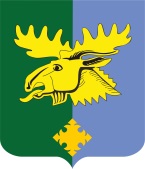 Совет депутатов муниципального образования«Важинское городское поселениеПодпорожского муниципального районаЛенинградской области»(четвертого созыва)РЕШЕНИЕ от 17 декабря 2020 года № 28О бюджете муниципального образования «Важинское городское поселение Подпорожского муниципального района Ленинградской области» на 2021 год и плановый период 2022 и 2023 годовСтатья 1. Основные характеристики бюджета муниципального образования «Важинское городское поселение Подпорожского муниципального района Ленинградской области» на 2021 год и плановый период 2022 и 2023 годов1. Утвердить основные характеристики бюджета муниципального образования «Важинское городское поселение Подпорожского муниципального района Ленинградской области» на 2021 год:прогнозируемый общий объем доходов бюджета муниципального образования «Важинское городское поселение Подпорожского муниципального района Ленинградской области» в сумме 43 183,4 тыс. руб.;        общий объем расходов бюджета муниципального образования «Важинское городское поселение Подпорожского муниципального района Ленинградской области» в сумме 43 183,4 тыс. руб. 2. Утвердить основные характеристики бюджета муниципального образования «Важинское городское поселение Подпорожского муниципального района Ленинградской области» на 2022 год и 2023 год:прогнозируемый общий объем доходов бюджета муниципального образования «Важинское городское поселение Подпорожского муниципального района Ленинградской области» на 2022 год  в сумме   25 322,7 тыс. руб.  и на 2023 год в сумме 26 200,7 тыс. руб.;общий объем расходов бюджета муниципального образования «Важинское городское поселение Подпорожского муниципального района Ленинградской области» на 2022 год в сумме  25 322,7 тыс. руб., в том числе условно утвержденные расходы в сумме 625,5 тыс. руб., и на 2023 год в сумме 26 200,7 тыс. руб., в том числе условно утвержденные расходы в сумме 1 295 тыс. руб.;Статья 2. Доходы бюджета муниципального образования «Важинское городское поселение Подпорожского муниципального района Ленинградской области»  1. Утвердить в пределах общего объема доходов бюджета муниципального образования  «Важинское городское поселение Подпорожского муниципального района Ленинградской области», утвержденного статьей 1 настоящего  решения, прогнозируемые поступления доходов на 2021 год и на плановый период 2022 и 2023 годов согласно приложению 1.2. Утвердить в пределах общего объема доходов бюджета муниципального образования «Важинское городское поселение Подпорожского муниципального района Ленинградской области», утвержденного статьей 1 настоящего решения, объем межбюджетных трансфертов, получаемых из других бюджетов бюджетной системы Российской Федерации, на  2021 год и на  плановый период 2022 и 2023 годы согласно приложению 2. 3. Утвердить перечень и коды главных администраторов доходов бюджета муниципального образования  «Важинское городское поселение Подпорожского муниципального района Ленинградской области»   согласно приложению 3.4. Установить, что задолженность по отмененным местным налогам и сборам зачисляется в бюджет муниципального образования «Важинское городское поселение Подпорожского муниципального района Ленинградской области».5. Установить нормативы распределения поступлений, не утвержденные Бюджетным кодексом Российской Федерации, Федеральными законами и законами субъектов Российской Федерации, в размере 100 процентов в бюджет муниципального образования «Важинское городское поселение Подпорожского муниципального района Ленинградской области» по следующим видам доходов:- прочие доходы от оказания платных услуг (работ) получателями средств бюджетов городских поселений;- прочие доходы от компенсации затрат бюджетов городских поселений;- прочие неналоговые доходы бюджетов городских поселений;- невыясненные поступления, зачисляемые в бюджеты городских поселений. Статья 3. Бюджетные ассигнования бюджета муниципального образования «Важинское городское поселение Подпорожского муниципального района Ленинградской области» 1.  Утвердить:- распределение бюджетных ассигнований по целевым статьям (муниципальным программам и непрограммным направлениям деятельности), группам видов расходов, разделам и подразделам классификации расходов бюджета муниципального образования «Важинское городское поселение Подпорожского муниципального района Ленинградской области» на 2021 год и на плановый период 2022 и 2023 годов согласно приложению 4;- распределение бюджетных ассигнований по разделам, подразделам классификации   расходов бюджета муниципального образования «Важинское городское поселение Подпорожского муниципального района Ленинградской области» на 2021 год и на плановый период 2022 и 2023 годов согласно приложению 5; - ведомственную структуру расходов бюджета муниципального образования «Важинское городское поселение Подпорожского муниципального района Ленинградской области» на 2021 год и на плановый период 2022 и 2023 годов согласно приложению 6;  2. Установить, что в порядке, установленном нормативно-правовыми актами  администрации муниципального образования «Важинское городское поселение Подпорожского муниципального района Ленинградской области»  предоставляются субсидии юридическим лицам (за исключением субсидий муниципальным учреждениям), индивидуальным предпринимателям, а так же физическим лицам – производителям товаров, работ и услуг и некоммерческим организациям, не  являющимися муниципальными учреждениями, в случаях, установленных настоящим решением, а именно:1) в целях реализации муниципальной программы «Содействие развитию малого и среднего предпринимательства на территории муниципального образования «Важинское городское поселение Подпорожского муниципального района Ленинградской области» на 2021-2023 годы»:- возмещение затрат на развитие и поддержку малого и среднего предпринимательства на территории муниципального образования «Важинское городское поселение Подпорожского муниципального района Ленинградской области»;2) в рамках непрограммных расходов:- возмещение недополученных доходов и (или) возмещения затрат в связи с оказанием банных услуг населению на территории муниципального образования «Важинское городское поселение Подпорожского муниципального района Ленинградской области».4. Утвердить в бюджете муниципального образования «Важинское городское поселение Подпорожского муниципального района Ленинградской области» резервный фонд администрации муниципального образования «Важинское городское поселение Подпорожского муниципального района Ленинградской области»: на 2021 год в сумме 50,0 тыс. руб.,на 2022 год в сумме 50,0 тыс. руб.,на 2023 год в сумме 50,0 тыс. руб.Утвердить объем бюджетных ассигнований дорожного фонда муниципального образования «Важинское городское поселение Подпорожского муниципального района Ленинградской области»:на 2021 год в сумме 5618,6 тыс. руб.,на 2022 год в сумме 1646,8 тыс. руб.,на 2023 год в сумме 1744,5 тыс. руб.5. Установить, что в соответствии с пунктом 8 статьи 217 Бюджетного кодекса Российской Федерации и статьи 29 решения Совета депутатов Важинское городское поселение от 06.10.2017г. № 28 «Об утверждении Положения о бюджетном процессе в муниципальном образовании «Важинское городское поселение Подпорожского муниципального района Ленинградской области» в новой редакции» в ходе исполнения бюджета МО «Важинское городское поселение»  вправе в ходе исполнения настоящего решения вносить изменения в сводную бюджетную роспись бюджета муниципального образования «Важинское городское поселение Подпорожского муниципального района Ленинградской области» по следующим основаниям, связанным  с особенностями исполнения бюджета муниципального образования «Важинское городское поселение Подпорожского муниципального района Ленинградской области», без внесения изменений в  настоящее  решение:  в случаях образования, переименования, реорганизации, ликвидации органов местного самоуправления, перераспределения их полномочий в пределах общего объема средств, предусмотренных настоящим решением о бюджете на обеспечение их деятельности;в случае перераспределения бюджетных ассигнований между разделами, подразделами, целевыми статьями классификации расходов бюджета в пределах общего объема бюджетных ассигнований, предусмотренных настоящим решением главному распорядителю бюджетных средств на предоставление бюджетным и автономным учреждениям субсидий на финансовое обеспечение муниципального задания на оказание муниципальных услуг (выполнение работ);в случае распределения средств целевых межбюджетных трансфертов (и их остатков) из  других видов бюджетов  (сверх утвержденных решением о бюджете безвозмездных поступлений) на осуществление отдельных целевых расходов на основании нормативных правовых актов Правительства Ленинградской области, а также заключенных соглашений;в случаях перераспределения бюджетных ассигнований между главными распорядителями бюджетных средств бюджета Важинского городского поселения, разделами, подразделами, целевыми статьями, видами расходов классификации расходов бюджета в пределах общего объема средств, предусмотренных настоящим решением о бюджете для финансирования муниципальных программ Важинского городского поселения, после внесения изменений в муниципальные программы Важинского городского поселения.при внесении Министерством финансов Российской Федерации изменений в Указания о порядке применения бюджетной классификации Российской Федерации в части отражения расходов по кодам разделов, подразделов, целевых статей, видов расходов.в случаях перераспределения бюджетных ассигнований между разделами, подразделами, целевыми статьями и видами расходов классификации расходов бюджетов на сумму, необходимую для выполнения условий софинансирования, установленных для получения субсидий, предоставляемых бюджету Важинского городского поселения Подпорожского муниципального района Ленинградской области из областного бюджета, в пределах объема бюджетных ассигнований, предусмотренных главному распорядителю бюджетных средств бюджета Важинского городского поселения Подпорожского муниципального района Ленинградской области по соответствующей муниципальной программе.в случаях перераспределения бюджетных ассигнований между разделами, подразделами, целевыми статьями и видами расходов классификации расходов бюджетов в случае создания (реорганизации) муниципального учреждения.в случаях перераспределения бюджетных ассигнований между разделами, подразделами, целевыми статьями и видами расходов классификации расходов бюджетов в пределах общего объема бюджетных ассигнований, предусмотренных настоящим решением главному распорядителю бюджетных средств бюджета Важинского городского поселения Подпорожского муниципального района Ленинградской области на сумму, денежных взысканий (штрафов) за нарушение условий договоров (соглашений) о предоставлении субсидий бюджетам муниципальных образований Ленинградской области из областного бюджета, подлежащую возврату в областной бюджет;в случаях перераспределения бюджетных ассигнований между разделами, подразделами, целевыми статьями и видами расходов классификации расходов бюджетов на сумму, необходимую для уплаты штрафов (в том числе административных), пеней (в том числе за несвоевременную уплату налогов и сборов), административных платежей, сборов на основании актов уполномоченных органов и должностных лиц по делам административных правонарушений в пределах общего объема бюджетных ассигнований, предусмотренных главному распорядителю бюджетных средств бюджета Важинского городского поселения Подпорожского муниципального района Ленинградской области в текущем году.Статья 4. Особенности установления отдельных расходных обязательств и использования бюджетных ассигнований по обеспечению деятельности органов местного самоуправления и муниципальных учреждений муниципального образования «Важинское городское поселение Подпорожского муниципального района Ленинградской области»1. Установить, что для расчета должностных окладов работников муниципальных бюджетных учреждений и муниципальных казенных учреждений МО «Важинское городское поселение» за календарный месяц или за выполнение установленной нормы труда в порядке, установленном постановлением Администрации муниципального образования «Важинское городское поселение Подпорожского муниципального района Ленинградской области» от 26.09.2011г. № 146 «Об утверждении Положения о системе оплаты труда в муниципальных бюджетных учреждениях и муниципальных казенных учреждениях муниципального образования «Важинское городское поселение Подпорожского муниципального района Ленинградской области», с 1 сентября 2021 года применяется расчетная величина в размере 10 340 рублей.  2. Утвердить размер индексации ежемесячного денежного вознаграждения по муниципальным должностям, месячных должностных окладов муниципальных служащих, а также месячных должностных окладов работников, замещающих должности, не являющихся должностями муниципальной службы, в 1,04 раза с 01 сентября 2021 года.3. Утвердить расходы на обеспечение деятельности администрации муниципального образования «Важинское городское поселение Подпорожского муниципального района Ленинградской области»: на 2021 год в сумме 6167,6 тыс. руб., на 2022 год в сумме  6 876,8 тыс. руб., на 2022 год в сумме  6 876,7 тыс. руб. Статья 5. Межбюджетные трансферты бюджетам муниципальных образований.1. Утвердить иные межбюджетные трансферты из бюджета Важинского городского поселения бюджету Подпорожского муниципального района на осуществление полномочий контрольно-ревизионной комиссии Важинского городского поселения по осуществлению внешнего муниципального финансового контроля на 2021 год и на плановый период 2022 и 2023 годов согласно приложению 7.2. Утвердить порядок предоставления иных межбюджетных трансфертов из бюджета Важинского городского поселения бюджету Подпорожского муниципального района на осуществление полномочий контрольно-ревизионной комиссии Важинского городского поселения по осуществлению внешнего муниципального финансового контроля согласно приложению 8.Статья 6. Муниципальные внутренние заимствования муниципального образования «Важинское городское поселение Подпорожского муниципального района Ленинградской области».1. Предоставить право администрации муниципального образования «Важинское городское поселение Подпорожского муниципального района Ленинградской области» в 2021-2023 годах осуществлять заимствования в порядке, установленном бюджетным законодательством Российской Федерации, Ленинградской области и муниципального образования «Важинское городское поселение Подпорожского муниципального района Ленинградской области» и в соответствии с Программой муниципальных внутренних заимствований муниципального образования «Важинское городское поселение Подпорожского муниципального района Ленинградской области»  на 2021 год и Программой муниципальных  внутренних заимствований муниципального образования «Важинское городское поселение Подпорожского муниципального района Ленинградской области» на плановый период 2021 и 2023 годов  с учетом предельной величины муниципального долга  муниципального образования «Важинское городское поселение Подпорожского муниципального района Ленинградской области».2. Установить, что привлекаемые в 2021-2023 годах заемные средства, направляются на финансирование дефицита бюджета муниципального образования  «Важинское городское поселение Подпорожского муниципального района Ленинградской области», а также для погашения муниципального долга и временных кассовых разрывов, возникающих при исполнении бюджета муниципального образования муниципального образования «Важинское городское поселение Подпорожского муниципального района Ленинградской области».Глава муниципального образования                                                                       Ю.А. КощеевПриложение 1  к решению совета депутатовМО «Важинское городское поселение»от 17.12.2020 года № 28Прогнозируемые поступления доходов в бюджет муниципального образования «Важинское городское поселение Подпорожского муниципального района Ленинградской области» на 2021 год и плановый период 2022 и 2023 годовтыс. руб.Приложение 2     к решению совета депутатовМО «Важинское городское поселение»от 17.12.2020 года № 28БЕЗВОЗМЕЗДНЫЕ ПОСТУПЛЕНИЯ в 2021 году на плановый период 2022 и 2023 годовтыс. руб.Приложение  3	  						   к решению совета депутатовМО «Важинское городское поселение»от 17.12.2020 года № 28Перечень главных администраторов доходов бюджета муниципального образования«Важинского городского поселения Подпорожского муниципального района Ленинградской области» Приложение 4к решению совета депутатовМО «Важинское городское поселение»от 17.12.2020 года № 28Распределение   бюджетных ассигнований по целевым статьям (муниципальным программам и непрограммным направлениям деятельности), группам и подгруппам видов расходов классификации расходов бюджетов, по разделам и подразделам классификации расходов бюджетов на 2021 год и плановый период 2022 и 2023 годов Приложение 5к решению совета депутатовМО «Важинское городское поселение»от 17.12.2020 года № 28Расходы по разделам и подразделам классификации расходовмуниципального образования «Важинское городское поселение Подпорожского муниципального района Ленинградской области» на 2021 год и плановый период 2022 и 2023 годов Приложение 6  к решению совета депутатовМО «Важинское городское поселение»от 17.12.2020 года № 28Ведомственная структура  расходов бюджета муниципального образования «Важинское городское поселение Подпорожского муниципального района Ленинградской области» Приложение 7к решению совета депутатовМО «Важинское городское поселение»от 17.12.2020 года № 28Иные межбюджетные трансфертына осуществление полномочий   Важинского городского поселения   контрольно-счетной комиссии по осуществлению внешнего муниципального финансового контроля на 2021 год и плановый период 2022 и 2023 годов                                                                                                                                  тыс. руб.                                                                                                                                  Приложение  8к решению совета депутатовМО «Важинское городское поселение»от 17.12.2020 года № 28Порядокпредоставления иных межбюджетных трансфертовиз бюджета  Важинского  городского поселения бюджету Подпорожского муниципального  района на осуществление полномочий контрольно-счетной комиссии Важинского городского поселения по осуществлению внешнего муниципального финансового контроля на 2021 год и плановый период 2022 и 2023годов         1.   В соответствии со статьей 142.5 Бюджетного кодекса Российской Федерации настоящий Порядок определяет условия и процедуру предоставления в 2018 году иных   межбюджетных трансфертов из бюджета Важинского городского поселения бюджету Подпорожского муниципального района   в связи с передачей   Контрольно-счетной комиссии МО «Подпорожский муниципальный район» полномочий контрольно-ревизионной комиссии МО «Важинское городское поселение» по осуществлению внешнего муниципального финансового контроля в 2021 году и в плановый период 2022 и 2023 годов (далее по тексту – межбюджетные трансферты.)         2. Условием предоставления межбюджетных трансфертов является  решение  Совета депутатов Важинского городского поселения от 07.02.2012 года № 3 «О передаче контрольных полномочий» и Соглашения о передаче контрольно-счетной комиссии МО «Подпорожский муниципальный район» полномочий контрольно – ревизионной комиссии МО «Важинское городское поселение» по осуществлению внешнего муниципального финансового контроля (далее по тексту – переданные полномочия)       3. Межбюджетные трансферты в 2021 году и в плановый период 2022 и 2023 годов передаются на организацию исполнения переданных полномочий МО «Подпорожский муниципальный район»  в соответствии с Методикой расчета объема межбюджетных трансфертов на организацию исполнения переданных полномочий (приложение 1 к Порядку).        4. Объем межбюджетных трансфертов на организацию исполнения переданных полномочий по осуществлению внешнего муниципального финансового контроля предусматривается в соответствии с  Соглашением о передаче вышеуказанных   полномочий.          5. Главным распорядителем средств межбюджетных трансфертов является  Администрация МО «Важинское городское поселение».        6.  Администрация  МО «Важинское городское поселение»  из бюджета МО «Важинского городского поселения» перечисляет межбюджетные трансферты в бюджет МО «Подпорожский муниципальный район» в соответствии с Соглашением о передаче вышеуказанных   полномочий  в пределах бюджетных ассигнований и лимитов бюджетных обязательств, утвержденных на эти цели в бюджете Важинского городского поселения. За декабрь межбюджетные трансферты перечисляются не позднее 20 декабря.       7. Межбюджетные трансферты могут быть использованы только с целью осуществления переданных полномочий.        8. Ответственность   за    нецелевое    использование    межбюджетных    трансфертов,  несоблюдение настоящего порядка несет Администрация Подпорожского муниципального района.       9. В случае нецелевого использования межбюджетные трансферты подлежат возврату в бюджет Важинского городского поселения в установленном действующим законодательством порядке.      10. Контроль за целевым использованием межбюджетных трансфертов и соблюдением настоящего Порядка осуществляет администрация МО «Важинское городское поселение».Приложение 1 к ПорядкуМетодика расчета объема межбюджетных трансфертовна организацию исполнения переданных полномочийОбъем межбюджетных трансфертов на соответствующий финансовый год определяется по формуле:               Н = (Н1  +  Н2)  Х  И, где              Н - общий объем межбюджетных трансфертов на соответствующий финансовый год;              Н1 – объем межбюджетных трансфертов на оплату труда с начислениями исходя из доли  рабочего времени, затраченного на осуществление указанных полномочий работниками контрольно-счетной комиссии муниципального района, осуществляющих переданные полномочия;    Н2 – объем межбюджетных трансфертов на иные затраты, в размере 20 процентов от фонда оплаты труда;    И – индекс-дефлятор, применяемый при расчете бюджета Важинского городского поселения на соответствующий финансовый год. Код бюджетной классификацииИсточники доходовСумма (тысяч рублей)Сумма (тысяч рублей)Сумма (тысяч рублей)Код бюджетной классификацииИсточники доходов2021 год2022 год2023годНАЛОГОВЫЕ ДОХОДЫ8 244,78 552,18 896,21.01.00000.00.0000.000НАЛОГИ НА ПРИБЫЛЬ, ДОХОДЫ3 973,94 224,34 520,01.01.02000.01.0000.110Налог на доходы физических лиц3 973,94 224,34 520,01.03.00000.00.0000.000НАЛОГИ НА ТОВАРЫ (РАБОТЫ, УСЛУГИ), РЕАЛИЗУЕМЫЕ НА ТЕРРИТОРИИ РОССИЙСКОЙ ФЕДЕРАЦИИ1 465,81 487,81 501,21.03.02000.01.0000.110Акцизы по подакцизным товарам (продукции), производимым на территории Российской Федерации1 465,81 487,81 501,21.06.00000.00.0000.000НАЛОГИ НА ИМУЩЕСТВО2 795,02 830,02 865,01.06.01000.00.0000.110Налог на имущество физических лиц270,0280,0290,01.06.01030.13.0000.110Налог на имущество физических лиц, взимаемый по ставкам, применяемым к объектам налогообложения, расположенным в границах городских поселений270,0280,0290,01.06.06000.00.0000.110Земельный налог2 525,02 550,02 575,01.06.06033.13.0000.110Земельный налог с организаций, обладающих земельным участком, расположенным в границах городских поселений2 000,02 000,02 000,01.06.06043.13.0000.110Земельный налог с физических лиц, обладающих земельным участком, расположенным в границах городских поселений525,0550,0575,01.08.00000.00.0000.110Государственная пошлина 10,010,010,01.08.04020.01.0000.110Государственная пошлина за совершение нотариальных действий должностными лицами органов местного самоуправления, уполномоченными в соответствии с законодательными актами Российской Федерации на совершение нотариальных действий10,010,010,0НЕНАЛОГОВЫЕ ДОХОДЫ2 484,82 324,82 324,81.11.00000.00.0000.000ДОХОДЫ ОТ ИСПОЛЬЗОВАНИЯ ИМУЩЕСТВА, НАХОДЯЩЕГОСЯ В ГОСУДАРСТВЕННОЙ И МУНИЦИПАЛЬНОЙ СОБСТВЕННОСТИ2 284,82 284,82 284,81.11.05000.00.0000.120Доходы, получаемые в виде арендной либо иной платы за передачу в возмездное пользование государственного и муниципального имущества (за исключением имущества бюджетных и автономных учреждений, а также имущества государственных и муниципальных унитарных предприятий, в том числе казенных)1 824,81 824,81 824,81.11.05013.13.0000.120Доходы, получаемые в виде арендной платы за земельные участки, государственная собственность на которые не разграничена и которые расположены в границах городских поселений, а также средства от продажи права на заключение договоров аренды указанных земельных участков1 000,01 000,01 000,01.11.05025.13.0000.120Доходы, получаемые в виде арендной платы, а также средства от продажи права на заключение договоров аренды за земли, находящиеся в собственности городских поселений (за исключением земельных участков муниципальных бюджетных и автономных учреждений)24,824,824,81.11.05075.13.0000.120Доходы от сдачи в аренду имущества, составляющего казну городских поселений (за исключением земельных участков)800,0800,0800,01.11.09000.00.0000.120Прочие доходы от использования имущества и прав, находящихся в государственной и муниципальной собственности (за исключением имущества бюджетных и автономных учреждений, а также имущества государственных и муниципальных унитарных предприятий, в том числе казенных)460,0460,0460,01.11.09045.13.0040.120Прочие поступления от использования имущества, находящегося в собственности городских поселений (за исключением имущества муниципальных бюджетных и автономных учреждений, а также имущества муниципальных унитарных предприятий, в том числе казенных)
(Плата за найм)460,0460,0460,01.14.00000.00.0000.000ДОХОДЫ ОТ ПРОДАЖИ МАТЕРИАЛЬНЫХ И НЕМАТЕРИАЛЬНЫХ АКТИВОВ200,040,040,01.14.02000.00.0000.000Доходы от реализации имущества, находящегося в государственной и муниципальной собственности (за исключением движимого имущества бюджетных и автономных учреждений, а также имущества государственных и муниципальных унитарных предприятий, в том числе казенных)1.14.06000.00.0000.430Доходы от продажи земельных участков, находящихся в государственной и муниципальной собственности200,040,040,01.16.00000.00.0000.000ШТРАФЫ, САНКЦИИ, ВОЗМЕЩЕНИЕ УЩЕРБАВСЕГО НАЛОГОВЫЕ И НЕНАЛОГОВЫЕ ДОХОДЫ10 729,510 876,911 221,02.00.00000.00.0000.000БЕЗВОЗМЕЗДНЫЕ ПОСТУПЛЕНИЯ 32 453,914 445,814 979,72.02.00000.00.0000.000БЕЗВОЗМЕЗДНЫЕ ПОСТУПЛЕНИЯ ОТ ДРУГИХ БЮДЖЕТОВ БЮДЖЕТНОЙ СИСТЕМЫ РОССИЙСКОЙ ФЕДЕРАЦИИ32 453,914 445,814 979,7ВСЕГО ДОХОДОВ43 183,425 322,726 200,7Код бюджетной классификацииИсточники доходовСумма (тысяч рублей)Сумма (тысяч рублей)Сумма (тысяч рублей)Код бюджетной классификацииИсточники доходов2021 год2022 год2023 год2.00.00000.00.0000.000БЕЗВОЗМЕЗДНЫЕ ПОСТУПЛЕНИЯ 32 453,914 445,814 979,72.02.00000.00.0000.000БЕЗВОЗМЕЗДНЫЕ ПОСТУПЛЕНИЯ ОТ ДРУГИХ БЮДЖЕТОВ БЮДЖЕТНОЙ СИСТЕМЫ РОССИЙСКОЙ ФЕДЕРАЦИИ32 453,914 445,814 979,72.02.10000.00.0000.150Дотации бюджетам бюджетной системы Российской Федерации13 837,414 144,914 678,82.02.16001.13.0000.150Дотации бюджетам городских поселений на выравнивание бюджетной обеспеченности из бюджетов муниципальных районов13 837,414 144,914 678,82.02.20000.00.0000.150Субсидии бюджетам бюджетной системы Российской Федерации (межбюджетные субсидии)8 506,70,00,02.02.29999.13.0000.150Прочие субсидии бюджетам городских поселений8 506,70,00,0Субсидии на реализацию областного закона от 15.01.2018г. №3-оз "О содействии участию населения в осуществлении местного самоуправления в иных формах на территориях административных центров муниципальных образований Ленинградской области"1 059,3Субсидии на реализацию областного закона от 28 декабря 2018 года № 147-оз "О старостах сельских населенных пунктов Ленинградской области и содействии участию населения в осуществлении местного самоуправления в иных формах на частях территорий муниципальных образований Ленинградской области"2 500,0Субсидии бюджетам муниципальных образований Ленинградской области на поддержку   развития общественной инфраструктуры муниципального значения в Ленинградской области1 404,5Субсидии на обеспечение выплат стимулирующего характера работникам муниципальных учреждений культуры Ленинградской области2 443,92 02 20216 13 0000 150Субсидии бюджетам городских поселений на осуществление дорожной деятельности в отношении автомобильных дорог общего пользования, а так же капитального ремонта и ремонта дворовых территорий многоквартирных домов, проездов к дворовым территориям многоквартирных домов населенных пунктов             1099,02.02.30000.00.0000.150Субвенции бюджетам бюджетной системы Российской Федерации300,9300,9300,92.02.30024.13.0000.150Субвенции бюджетам городских поселений на выполнение передаваемых полномочий субъектов Российской Федерации3,53,53,52.02.35118.13.0000.150Субвенции бюджетам городских поселений на осуществление первичного воинского учета на территориях, где отсутствуют военные комиссариаты297,4297,4297,4 2.02.40000.00.0000.150Иные межбюджетные трансферты9 808,90,00,02.02.49999.13.0000.150Прочие межбюджетные трансферты, передаваемые бюджетам городских поселений9808,9Иные межбюджетные трансферты на создание условий для развития на территории поселения физической культуры и спорта 2 000,0Иные межбюджетные трансферты на выполнение работ по ремонту понтонного пешеходного моста через реку Важинка6 500,0Иные межбюджетные трансферты бюджетам поселений на повышение заработной платы работников муниципальных учреждений культуры1 308,9Код бюджетной классификации Российской ФедерацииКод бюджетной классификации Российской ФедерацииНаименование главного администратора доходов бюджета и доходного источникаглавного администратора доходовдоходовНаименование главного администратора доходов бюджета и доходного источника920Администрация муниципального образования «Важинское городское поселение Подпорожского муниципального района Ленинградской области»9201 08 04020 01 0000 110Государственная пошлина за совершение нотариальных действий должностными лицами органов местного самоуправления, уполномоченными в соответствии с законодательными актами Российской Федерации на совершение нотариальных действий9201 11 05025 13 0000 120Доходы, получаемые в виде арендной платы, а также средства от продажи права на заключение договоров аренды за земли, находящиеся в собственности городских поселений (за исключением земельных участков муниципальных бюджетных и автономных учреждений)9201 11 05035 13 0000 120Доходы от сдачи в аренду имущества, находящегося в оперативном управлении органов управления городских поселений и созданных ими учреждений (за исключением имущества муниципальных бюджетных и автономных учреждений)9201 11 05075 13 0000 120Доходы от сдачи в аренду имущества, составляющего казну городских поселений (за исключением земельных участков)9201 11 07015 13 0000 120Доходы от перечисления части прибыли, остающейся после уплаты налогов и иных обязательных платежей муниципальных унитарных предприятий, созданных городскими поселениями9201 11 08050 13 0000 120Средства, получаемые от передачи имущества, находящегося в собственности городских поселений (за исключением имущества муниципальных бюджетных и автономных учреждений, а также имущества муниципальных унитарных предприятий, в том числе казенных), в залог, в доверительное управление9201 11 09045 13 0000 120Прочие поступления от использования имущества, находящегося в собственности городских поселений (за исключением имущества муниципальных бюджетных и автономных учреждений, а так же имущества муниципальных унитарных предприятий, в том числе казенных).9201 11 09045 13 0040 120Прочие поступления от использования имущества, находящегося в собственности городских поселений (за исключением имущества муниципальных бюджетных и автономных учреждений, а так же имущества муниципальных унитарных предприятий, в том числе казенных), (плата за найм)9201 11 05013 13 0000 120Доходы, получаемые в виде арендной платы за земельные участки, государственная собственность на которые не разграничена и которые расположены в границах городских поселений, а также средства от продажи права на заключение договоров аренды указанных земельных участков9201 13 01995 13 0000 130Прочие доходы от оказания платных услуг, работ получателями средств бюджетов городских поселений 9201 13 02995 13 0000 130Прочие доходы от компенсации затрат бюджетов городских поселений 9201 14 01050 13 0000 410Доходы от продажи квартир, находящихся в собственности городских поселений9201 14 02052 13 0000 410Доходы от реализации имущества, находящегося в оперативном управлении учреждений, находящихся в ведении органов управления городских поселений (за исключением имущества муниципальных бюджетных и автономных учреждений), в части реализации основных средств по указанному имуществу9201 14 02052 13 0000 440Доходы от реализации имущества, находящегося в оперативном управлении учреждений, находящихся в ведении органов управления городских поселений (за исключением имущества муниципальных бюджетных и автономных учреждений), в части реализации материальных запасов по указанному имуществу9201 14 02053 13 0000 410Доходы от реализации иного имущества, находящегося в собственности городских поселений (за исключением имущества муниципальных бюджетных и автономных учреждений, а также имущества муниципальных унитарных предприятий, в том числе казенных), в части реализации основных средств по указанному имуществу9201 14 02053 13 0000 440Доходы от реализации иного имущества, находящегося в собственности городских поселений (за исключением имущества  муниципальных бюджетных и автономных учреждений, а также имущества муниципальных унитарных предприятий, в том числе казенных), в части реализации материальных запасов по указанному имуществу9201 14 03050 13 0000 410Средства от распоряжения и реализации конфискованного и иного имущества, обращенного в доходы городских поселений (в части реализации основных средств по указанному имуществу)9201 14 03050 13 0000 440Средства от распоряжения и реализации конфискованного и иного имущества, обращенного в доходы городских поселений (в части реализации материальных запасов по указанному имуществу)9201 14 04050 13 0000 420Доходы от продажи нематериальных активов, находящихся в собственности городских поселений9201 14 06013 13 0000 430Доходы от продажи земельных участков, государственная собственность на которые не разграничена и которые расположены в границах городских поселений9201 14 06025 13 0000 430Доходы от продажи земельных участков, находящихся в собственности городских поселений (за исключением земельных участков муниципальных бюджетных и автономных учреждений)9201 15 02050 13 0000 140Платежи, взимаемые органами местного самоуправления (организациями) городских поселений за выполнение определенных функций9201 16 32000 13 0000 140Денежные взыскания, налагаемые в возмещение ущерба, причиненного в результате незаконного или не целевого использования бюджетных средств (в части бюджетов городских поселений) 9201 16 33050 13 0000 140Денежные взыскания (штрафы) за нарушение законодательства Российской Федерации о контрактной системе в сфере закупок товаров, работ, оказание услуг для обеспечения государственных и муниципальных нужд – для нужд городских поселений9201 16 90050 13 0000 140Прочие поступления от денежных взысканий (штрафов) и иных сумм в возмещение ущерба, зачисляемые в бюджеты городских поселений9201 17 01050 13 0000 180Невыясненные поступления, зачисляемые в бюджеты городских поселений9201 17 05050 13 0000 180Прочие неналоговые доходы бюджетов городских поселений9202 02 20298 13 0000 150Субсидии бюджетам городских поселений на обеспечение мероприятий по капитальному ремонту многоквартирных домов за счет средств, поступивших от государственной корпорации - Фонда содействия реформированию жилищно-коммунального хозяйства9202 02 20299 13 0000 150Субсидии бюджетам городских поселений на обеспечение мероприятий по переселению граждан из аварийного жилищного фонда за счет средств, поступивших от государственной корпорации - Фонда содействия реформированию жилищно-коммунального хозяйства9202 02 20300 13 0000 150Субсидии бюджетам городских поселений на обеспечение мероприятий по модернизации систем коммунальной инфраструктуры за счет средств, поступивших от государственной корпорации - Фонда содействия реформированию жилищно-коммунального хозяйства9202 02 20301 13 0000 150Субсидии бюджетам городских поселений на обеспечение мероприятий по капитальному ремонту многоквартирных домов за счет средств бюджетов9202 02 20302 13 0000 150Субсидии бюджетам городских поселений на обеспечение мероприятий по переселению граждан из аварийного жилищного фонда за счет средств бюджетов 9202 02 20303 13 0005 150Субсидии бюджетам городских поселений на обеспечение мероприятий по модернизации систем коммунальной инфраструктуры за счет средств бюджетов9202 02 15001 13 0000 150Дотации бюджетам городских поселений на выравнивание бюджетной обеспеченности9202 02 15001 13 0001 150Дотации бюджетам городских поселений на выравнивание бюджетной обеспеченности9202 02 15002 13 0000 150Дотации бюджетам городских поселений на поддержку мер по обеспечению сбалансированности бюджетов9202 02 20041 13 0000 150Субсидии бюджетам городских поселений на строительство, модернизацию, ремонт и содержание автомобильных дорог общего пользования, в том числе дорог поселения (за исключением автомобильных дорог федерального значения)9202 02 20216 13 0000 150Субсидии бюджетам городских поселений на осуществление дорожной деятельности в отношении автомобильных дорог общего пользования, а так же капитального ремонта и ремонта дворовых территорий многоквартирных домов, проездов к дворовым территориям многоквартирных домов населенных пунктов9202 02 25519 13 0000 150Субсидия бюджетам городских поселений на поддержку отрасли культуры9202 02 25555 13 0000 150Субсидии бюджетам городских поселений на поддержку государственных программ субъектов Российской Федерации и муниципальных программ формирования современной городской среды9202 02 29999 13 0000 150Прочие субсидии бюджетам городских поселений9202 02 30024 13 0000 150Субвенции бюджетам городских поселений на выполнение передаваемых полномочий субъектов Российской Федерации9202 02 35118 13 0000 150Субвенции бюджетам городских поселений на осуществление первичного воинского учета на территориях, где отсутствуют военные комиссариаты9202 02 39999 13 0000 150Прочие субвенции бюджетам городских поселений9202 02 40014 13 0000 150Межбюджетные трансферты, передаваемые бюджетам городских поселений из бюджетов муниципальных районов на осуществление части полномочий по решению вопросов местного значения в соответствии с заключенными соглашениями9202 02 45160 13 0000 150Межбюджетные трансферты, передаваемые бюджетам городских поселений для компенсации дополнительных расходов, возникших в результате решений, принятых органами власти другого уровня9202 02 49999 13 0000 150Прочие межбюджетные трансферты, передаваемые бюджетам городских поселений9202 02 90024 13 0000 150Прочие безвозмездные поступления в бюджеты городских поселений от бюджетов субъектов Российской Федерации9202 18 05010 13 0000 150Доходы бюджетов городских поселений от возврата бюджетными учреждениями остатков субсидий прошлых лет9202 18 60010 13 0000 150Доходы бюджетов городских поселений от возврата остатков субсидий, субвенций и иных межбюджетных трансфертов, имеющих целевое назначение, прошлых лет из бюджетов муниципальных районов9202 19 00000 13 0000 150Возврат остатков субсидий, субвенций и иных межбюджетных трансфертов, имеющих целевое назначение, прошлых лет из бюджетов городских поселений9202 19 60010 13 0000 150 Возврат прочих остатков субсидий, субвенций и иных межбюджетных трансфертов, имеющих целевое назначение, прошлых лет из бюджетов городских поселенийНаименованиеЦСРВРРзПР2021 г.2022 г.2023 г.НаименованиеЦСРВРРзПР2021 г.2022 г.2023 г.Всего43 183,424 697,224 905,7Муниципальные программы35 856,116 569,6 16777,8 Муниципальная программа "Развитие частей территории МО "Важинское городское поселение" на 2021-2023 годы"20.0.00.000002 841,01 000,01 000,0Подпрограмма "Благоустройство сельских населенных пунктов Важинского городского поселения"20.1.00.000002 841,01 000,01 000,0Основное мероприятие. Благоустройство сельских населенных пунктов Важинского городского поселения20.1.01.000002 841,01 000,01 000,0Мероприятия, направленные на реализацию областного закона от 28.12.2018 № 147-оз "О старостах сельских населенных пунктов Ленинградской области и содействии участию населения в осуществлении местного самоуправления в иных формах на частях территорий муниципальных образований Ленинградской области"20.1.01.S47702 841,01 000,01 000,0Мероприятия, направленные на реализацию областного закона от 28.12.2018 № 147-оз "О старостах сельских населенных пунктов Ленинградской области и содействии участию населения в осуществлении местного самоуправления в иных формах на частях территорий муниципальных образований Ленинградской области" (Прочая закупка товаров, работ и услуг)20.1.01.S477024404092 841,01 000,01 000,0Муниципальная программа "Управление муниципальной собственностью и земельными ресурсами МО "Важинское городское поселение" на 2021-2023 годы"21.0.00.00000620,0620,0670,0Основное мероприятие. Проведение государственной регистрации права муниципальной собственности на объекты капитального строительства21.0.01.0000020,020,020,0Проведение государственной регистрации права муниципальной собственности на объекты капитального строительства21.0.01.1302020,020,020,0Проведение государственной регистрации права муниципальной собственности на объекты капитального строительства (Прочая закупка товаров, работ и услуг)21.0.01.13020244011320,020,020,0Основное мероприятие. Проведение государственной регистрации права муниципальной собственности на земельные участки  и постановка их на кадастровый учет21.0.02.00000600,0600,0650,0Проведение государственной регистрации права муниципальной собственности на земельные участки  и постановка их на кадастровый учет21.0.02.1303050,050,0100,0Проведение государственной регистрации права муниципальной собственности на земельные участки  и постановка их на кадастровый учет (Прочая закупка товаров, работ и услуг)21.0.02.13030244041250,050,0100,0Мероприятия в области строительства, архитектуры и градостроительства21.0.02.13290550,0550,0550,0Мероприятия в области строительства, архитектуры и градостроительства (Прочая закупка товаров, работ и услуг)21.0.02.132902440412550,0550,0550,0Муниципальная программа "Безопасность Важинского городского поселения на 2021-2023 годы"22.0.00.00000125,055,055,0Основное мероприятие. Мероприятия по предупреждению и ликвидации последствий чрезвычайных ситуаций и стихийных бедствий22.0.01.0000060,030,030,0Мероприятия по предупреждению и ликвидации последствий чрезвычайных ситуаций и стихийных бедствий22.0.01.1304060,030,030,0Мероприятия по предупреждению и ликвидации последствий чрезвычайных ситуаций и стихийных бедствий (Прочая закупка товаров, работ и услуг)22.0.01.13040244031060,030,030,0Основное мероприятие. Обеспечение пожарной безопасности на территории МО "Важинское городское поселение"22.0.02.0000060,020,020,0Мероприятия по обеспечению пожарной безопасности на территории МО "Важинское городское поселение"22.0.02.1305060,020,020,0Мероприятия по обеспечению пожарной безопасности на территории МО "Важинское городское поселение" (Прочая закупка товаров, работ и услуг)22.0.02.13050244031060,020,020,0Основное мероприятие. Обеспечение общественной безопасности на территории МО "Важинское городское поселение"22.0.03.000005,05,05,0Оказание поддержки гражданам и их объединениям, участвующим в охране общественного порядка, создание условий для деятельности народных дружин22.0.03.132805,05,05,0Оказание поддержки гражданам и их объединениям, участвующим в охране общественного порядка, создание условий для деятельности народных дружин (Прочая закупка товаров, работ и услуг)22.0.03.1328024403145,05,05,0Муниципальная программа "Развитие автомобильных дорог МО "Важинское городское поселение" на 2021-2023 годы"23.0.00.000001 725,0646,8744,5Подпрограмма "Содержание и ремонт автомобильных дорог общего пользования местного значения, ремонт дворовых территорий и проездов к дворовым территориям многоквартирных домов МО "Важинское городское поселение" на 2021-2023 годы"23.1.00.000001 715,0636,8734,5Основное мероприятие. Содержание автомобильных дорог общего пользования местного значения МО "Важинское городское поселение"23.1.01.00000210,0444,5534,5Содержание автомобильных дорог общего пользования местного значения МО "Важинское городское поселение"23.1.01.13060210,0444,5534,5Содержание автомобильных дорог общего пользования местного значения МО "Важинское городское поселение" (Прочая закупка товаров, работ и услуг)23.1.01.130602440409210,0444,5534,5Основное мероприятие. Ремонт автомобильных дорог общего пользования местного значения МО "Важинское городское поселение"23.1.02.000001 480,0192,3200,0Ремонт автомобильных дорог общего пользования местного значения МО "Важинское городское поселение"23.1.02.1315051,0192,3200,0Ремонт автомобильных дорог общего пользования местного значения МО "Важинское городское поселение" (Прочая закупка товаров, работ и услуг)23.1.02.13150244040951,0192,3200,0Капитальный ремонт и ремонт автомобильных дорог общего пользования местного значения23.1.02.S01401 189,0Капитальный ремонт и ремонт автомобильных дорог общего пользования местного значения (Прочая закупка товаров, работ и услуг)23.1.02.S014024404091 189,0Капитальный ремонт и ремонт автомобильных дорог общего пользования местного значения, имеющих приоритетный социально-значимый характер23.1.02.S4200240,0Капитальный ремонт и ремонт автомобильных дорог общего пользования местного значения, имеющих приоритетный социально-значимый характер (Прочая закупка товаров, работ и услуг)23.1.02.S42002440409240,0Основное мероприятие. Инвентаризация и паспортизация муниципальных дорог общего пользования местного значения23.1.03.0000025,0Инвентаризация и паспортизация муниципальных дорог общего пользования местного значения23.1.03.1316025,0Инвентаризация и паспортизация муниципальных дорог общего пользования местного значения (Прочая закупка товаров, работ и услуг)23.1.03.13160244040925,0Подпрограмма "Обеспечение безопасности дорожного движения МО "Важинское городское поселение" на 2021-2023 годы"23.2.00.0000010,010,010,0Основное мероприятие. Мероприятия, направленные на совершенствование системы организации безопасности дорожного движения МО "Важинское городское поселение"23.2.01.0000010,010,010,0Мероприятия, направленные на совершенствование системы организации безопасности дорожного движения МО "Важиснкое городское поселение"23.2.01.1326010,010,010,0Мероприятия, направленные на совершенствование системы организации безопасности дорожного движения МО "Важиснкое городское поселение" (Прочая закупка товаров, работ и услуг)23.2.01.13260244040910,010,010,0Муниципальная программа "Содействие развитию малого и среднего предпринимательства на территории МО "Важинское городское поселение" на 2021-2023 годы"24.0.00.0000060,060,060,0Основное мероприятие. Информационная, консультационная поддержка субъектов малого и среднего предпринимательства, развитие инфраструктуры поддержки малого и среднего предпринимательства24.0.01.0000060,060,060,0Субсидии юридическим лицам и некоммерческим организациям на развитие и поддержку малого и среднего предпринимательства24.0.01.0602060,060,060,0Субсидии юридическим лицам и некоммерческим организациям на развитие и поддержку малого и среднего предпринимательства (Субсидии на возмещение недополученных доходов и (или) возмещение фактически понесенных затрат)24.0.01.06020631041260,060,060,0Муниципальная программа "Обеспечение устойчивого функционирования и развития коммунальной инфраструктуры, повышение энергоэффективности и благоустройство территории Важинского городского поселения на 2021-2023 годы"25.0.00.0000011 306,95 005,04 585,5Подпрограмма "Развитие коммунальной и инженерной инфраструктуры Важинского городского поселения на 2021-2023 годы и предупреждение ситуаций, связанных с нарушением функционирования объектов ЖКХ"25.1.00.00000720,01 500,0930,5Основное мероприятие. Повышение надежности функционирования систем коммунальной и инженерной инфраструктуры25.1.02.00000100,0800,0275,5Субсидии юридическим лицам на оказание банных услуг25.1.02.06050100,0800,0275,5Субсидии юридическим лицам на оказание банных услуг (Субсидии на возмещение недополученных доходов и (или) возмещение фактически понесенных затрат в связи с производством (реализацией) товаров, выполнением работ, оказанием услуг)25.1.02.060508110502100,0800,0275,5Основное мероприятие. Улучшение эксплуатационных показателей жилищного фонда25.1.03.00000620,0700,0655,0Взносы региональному оператору по капитальному ремонту многоквартирных домов25.1.03.13140620,0700,0655,0Взносы региональному оператору по капитальному ремонту многоквартирных домов (Прочая закупка товаров, работ и услуг)25.1.03.131402440501620,0700,0655,0Подпрограмма "Благоустройство территории Важинского городского поселения на 2021-2023 годы"25.3.00.0000010 586,93 505,03 655,0Основное мероприятие. Организация и содержание наружного освещения улиц и территорий поселения25.3.01.000001 410,02 780,02 780,0Организация и содержание наружного освещения улиц25.3.01.131001 410,02 780,02 780,0Организация и содержание наружного освещения улиц (Прочая закупка товаров, работ и услуг)25.3.01.1310024405031 410,02 780,02 780,0Основное мероприятие. Прочие мероприятия по благоустройству Важинского городского поселения25.3.02.000009 126,9675,0825,0Прочие мероприятия по благоустройству Важинского городского поселения25.3.02.13110370,0675,0825,0Прочие мероприятия по благоустройству Важинского городского поселения (Прочая закупка товаров, работ и услуг)25.3.02.131102440503370,0675,0825,0Выполнение работ по ремонту понтонного пешеходного моста через реку Важинка25.3.02.809006 500,0Выполнение работ по ремонту понтонного пешеходного моста через реку Важинка (Прочая закупка товаров, работ и услуг)25.3.02.8090024405036 500,0Реализация областного закона от 15 января 2018 года № 3-оз "О содействии участию населения в осуществлении местного самоуправления в иных формах на территориях административных центров муниципальных образований Ленинградской области"25.3.02.S46601 204,3Реализация областного закона от 15 января 2018 года № 3-оз "О содействии участию населения в осуществлении местного самоуправления в иных формах на территориях административных центров муниципальных образований Ленинградской области" (Прочая закупка товаров, работ и услуг)25.3.02.S466024405031 204,3Поддержка развития общественной инфраструктуры муниципального значения25.3.02.S48401 052,6Поддержка развития общественной инфраструктуры муниципального значения (Прочая закупка товаров, работ и услуг)25.3.02.S484024404091 052,6Основное мероприятие. Мероприятия по предотвращению распостранения и ликвидации борщевика Сосновского25.3.03.0000050,050,050,0Мероприятия по предотвращению распостранения и ликвидации борщевика Сосновского25.3.03.1321050,050,050,0Мероприятия по предотвращению распостранения и ликвидации борщевика Сосновского (Прочая закупка товаров, работ и услуг)25.3.03.13210244050350,050,050,0Муниципальная программа "Развитие молодежной политики, физической культуры и спорта на территории МО "Важинское городское поселение" на 2021-2023 годы"26.0.00.000007 140,93 567,33 567,3Подпрограмма "Развитие молодежной политики на территории МО "Важинское городское поселение" на 2021-2023 годы"26.1.00.0000090,990,990,9Основное мероприятие. Мероприятия по развитию молодежной политики в Важинском городском поселении26.1.01.0000090,990,990,9Мероприятия по развитию молодежной политики в Важинском городском поселении26.1.01.1312090,990,990,9Мероприятия по развитию молодежной политики в Важинском городском поселении (Фонд оплаты труда учреждений)26.1.01.13120111070766,066,066,0Мероприятия по развитию молодежной политики в Важинском городском поселении (Взносы по обязательному социальному страхованию на выплаты по оплате труда работников и иные выплаты работникам учреждений)26.1.01.13120119070719,919,919,9Мероприятия по развитию молодежной политики в Важинском городском поселении (Прочая закупка товаров, работ и услуг)26.1.01.1312024407075,05,05,0Подпрограмма "Развитие физической культуры и спорта на территории МО "Важинское городское поселение" на 2021-2023 годы"26.2.00.000007 050,03 476,43 476,4Основное мероприятие. Содействие развитию физической культуры и массового спорта на территории МО "Важинское городское поселение" в рамках муниципального задания МБУК "Важинское КО"26.2.01.000007 050,03 476,43 476,4Субсидии муниципальным бюджетным учреждениям26.2.01.001705 050,03 476,43 476,4Субсидии муниципальным бюджетным учреждениям (Субсидии бюджетным учреждениям на финансовое обеспечение государственного (муниципального) задания на оказание государственных (муниципальных) услуг (выполнение работ))26.2.01.0017061111015 050,03 476,43 476,4Создание условий для развития на территории поселения физической культуры и спорта в части предоставления субсидий на выполнение муниципального задания26.2.01.806802 000,0Создание условий для развития на территории поселения физической культуры и спорта в части предоставления субсидий на выполнение муниципального задания (Субсидии бюджетным учреждениям на финансовое обеспечение государственного (муниципального) задания на оказание государственных (муниципальных) услуг (выполнение работ))26.2.01.8068061111012 000,0Муниципальная программа "Культура в Важинском городском поселении на 2021-2023 годы"27.0.00.0000010 356,75 615,45 823,7Подпрограмма "Сохранение и развитие культурного наследия и культурного потенциала населения Важинского городского поселения на 2021-2023 годы"27.1.00.000009 087,24 738,44 911,7Основное мероприятие. Проведение культурно-массовых мероприятий для населения в рамках муниципального задания МБУК "Важинское КО"27.1.01.000009 087,24 738,44 911,7Субсидии муниципальным бюджетным учреждениям27.1.01.001704 561,44 738,44 911,7Субсидии муниципальным бюджетным учреждениям (Субсидии бюджетным учреждениям на финансовое обеспечение государственного (муниципального) задания на оказание государственных (муниципальных) услуг (выполнение работ))27.1.01.0017061108014 561,44 738,44 911,7Сохранение целевых показателей повышения оплаты труда работников муниципальных учреждений культуры в соответствии с Указом Президента Российской Федерации от 7 мая 2012 года № 597 "О мероприятиях по реализации государственной социальной политики"27.1.01.S03604 525,8Сохранение целевых показателей повышения оплаты труда работников муниципальных учреждений культуры в соответствии с Указом Президента Российской Федерации от 7 мая 2012 года № 597 "О мероприятиях по реализации государственной социальной политики" (Субсидии бюджетным учреждениям на финансовое обеспечение государственного (муниципального) задания на оказание государственных (муниципальных) услуг (выполнение работ))27.1.01.S036061108014 525,8Подпрограмма "Развитие библиотечного обслуживания в Важинском городском поселении на 2021-2023 годы"27.2.00.000001 269,5877,0912,0Основное мероприятие. Развитие библиотечного обслуживания в рамках муниципального задания МБУК "Важинское КО"27.2.01.000001 269,5877,0912,0Субсидии муниципальным бюджетным учреждениям27.2.01.00170481,7877,0912,0Субсидии муниципальным бюджетным учреждениям (Субсидии бюджетным учреждениям на финансовое обеспечение государственного (муниципального) задания на оказание государственных (муниципальных) услуг (выполнение работ))27.2.01.001706110801481,7877,0912,0Сохранение целевых показателей повышения оплаты труда работников муниципальных учреждений культуры в соответствии с Указом Президента Российской Федерации от 7 мая 2012 года № 597 "О мероприятиях по реализации государственной социальной политики"27.2.01.S0360362,0Сохранение целевых показателей повышения оплаты труда работников муниципальных учреждений культуры в соответствии с Указом Президента Российской Федерации от 7 мая 2012 года № 597 "О мероприятиях по реализации государственной социальной политики" (Субсидии бюджетным учреждениям на финансовое обеспечение государственного (муниципального) задания на оказание государственных (муниципальных) услуг (выполнение работ))27.2.01.S03606110801362,0Поддержка развития общественной инфраструктуры муниципального значения27.2.01.S4840425,8Поддержка развития общественной инфраструктуры муниципального значения (Субсидии бюджетным учреждениям на иные цели)27.2.01.S48406120801425,8Муниципальная программа "Обеспечение доступным и комфортным жильем граждан на территории Важинского городского поселения на 2020-2022 годы"28.0.00.00000285,7271,8Подпрограмма "Обеспечение доступным и комфортным жильем граждан на территории Важинского городского поселения на 2020-2022 годы"28.1.00.00000185,7Основное мероприятие. Предоставление социальных выплат молодым семьям на приобретение (строительство) жилья28.1.02.00000185,7Реализация мероприятий по обеспечению жильем молодых семей28.1.02.L4970185,7Реализация мероприятий по обеспечению жильем молодых семей (Субсидии гражданам на приобретение жилья)28.1.02.L49703221004185,7Подпрограмма "Снос расселенных аварийных многоквартирных жилых домов"28.3.00.00000100,0271,8Основное мероприятие. Снос расселенных аварийных многоквартирных жилых домов28.3.01.00000100,0271,8Снос расселенных аварийных многоквартирных жилых домов28.3.01.13270100,0271,8Снос расселенных аварийных многоквартирных жилых домов (Прочая закупка товаров, работ и услуг)28.3.01.132702440503100,0271,8Муниципальная программа "Формирование комфортной городской среды на территории МО "Важинское городское поселение" на 2018-2022 годы"29.0.00.000001 394,9Федеральный проект "Формирование комфортной городской среды"29.0.F2.000001 394,9Реализация программ формирования современной городской среды29.0.F2.555501 394,9Реализация программ формирования современной городской среды (Прочая закупка товаров, работ и услуг)29.0.F2.5555024405031 394,9Обеспечение деятельности органов местного самоуправления85.0.00.000006 193,96 903,36 903,6Обеспечение деятельности контрольно-счетной комиссии муниципального образования85.3.00.0000026,326,626,9Непрограммные расходы85.3.01.0000026,326,626,9Межбюджетные трансферты на осуществление части полномочий по исполнению функций контрольного органа85.3.01.8003026,326,626,9Обеспечение деятельности главы администрации муниципального образования85.4.00.000001 230,31 230,31 230,3Непрограммные расходы85.4.01.000001 230,31 230,31 230,3Расходы на выплаты по оплате труда работников органов местного самоуправления85.4.01.001401 230,31 230,31 230,3Расходы на выплаты по оплате труда работников органов местного самоуправления (Фонд оплаты труда государственных (муниципальных) органов)85.4.01.001401210104944,9944,9944,9Расходы на выплаты по оплате труда работников органов местного самоуправления (Взносы по обязательному социальному страхованию на выплаты денежного содержания и иные выплаты работникам государственных (муниципальных) органов)85.4.01.001401290104285,4285,4285,4Обеспечение деятельности администрации и структурных подразделений муниципального образования85.5.00.000004 937,35 646,55 646,4Непрограммные расходы85.5.01.000004 937,35 646,55 646,4Расходы на выплаты по оплате труда работников органов местного самоуправления85.5.01.001404 228,14 676,44 676,4Расходы на выплаты по оплате труда работников органов местного самоуправления (Фонд оплаты труда государственных (муниципальных) органов)85.5.01.0014012101043 249,73 594,03 594,0Расходы на выплаты по оплате труда работников органов местного самоуправления (Взносы по обязательному социальному страхованию на выплаты денежного содержания и иные выплаты работникам государственных (муниципальных) органов)85.5.01.001401290104978,41 082,41 082,4Расходы на обеспечение функций органов местного самоуправления85.5.01.00150709,2970,1970,0Расходы на обеспечение функций органов местного самоуправления (Иные выплаты персоналу государственных (муниципальных) органов, за исключением фонда оплаты труда)85.5.01.0015012201045,05,05,0Расходы на обеспечение функций органов местного самоуправления (Прочая закупка товаров, работ и услуг)85.5.01.001502440104699,2960,1960,0Расходы на обеспечение функций органов местного самоуправления (Уплата прочих налогов, сборов)85.5.01.0015085201045,05,05,0Непрограммные расходы органов местного самоуправления86.0.00.000001 133,41 224,31 224,3Непрограммные расходы86.0.01.000001 133,41 224,31 224,3Резервные фонды администрации муниципального образования86.0.01.1001050,050,050,0Оценка недвижимости, признание прав и регулирование отношений по муниципальной собственнсоти86.0.01.1002052,551,051,0Оценка недвижимости, признание прав и регулирование отношений по муниципальной собственнсоти (Прочая закупка товаров, работ и услуг)86.0.01.10020244011352,551,051,0Реализация муниципальных функций, связанных с общегосударственным управлением86.0.01.10030165,0257,4257,4Реализация муниципальных функций, связанных с общегосударственным управлением (Прочая закупка товаров, работ и услуг)86.0.01.100302440113105,5178,5178,5Реализация муниципальных функций, связанных с общегосударственным управлением (Уплата прочих налогов, сборов)86.0.01.1003085201132,02,02,0Реализация муниципальных функций, связанных с общегосударственным управлением (Уплата иных платежей)86.0.01.10030853011357,576,976,9Мероприятия в области дополнительного пенсионного обеспечения муниципальных служащих86.0.01.10220565,0565,0565,0Мероприятия в области дополнительного пенсионного обеспечения муниципальных служащих (Пособия, компенсации и иные социальные выплаты гражданам, кроме публичных нормативных обязательств)86.0.01.102203211001565,0565,0565,0Осуществление первичного воинского учета на территории, где нет военных комиссариатов86.0.01.51180297,4297,4297,4Осуществление первичного воинского учета на территории, где нет военных комиссариатов (Фонд оплаты труда государственных (муниципальных) органов)86.0.01.511801210203220,2220,2220,2Осуществление первичного воинского учета на территории, где нет военных комиссариатов (Взносы по обязательному социальному страхованию на выплаты денежного содержания и иные выплаты работникам государственных (муниципальных) органов)86.0.01.51180129020366,566,566,5Осуществление первичного воинского учета на территории, где нет военных комиссариатов (Прочая закупка товаров, работ и услуг)86.0.01.51180244020310,710,710,7Осуществление отдельных государственных полномочий Ленинградской области в сфере административных правоотношений86.0.01.713403,53,53,5Осуществление отдельных государственных полномочий Ленинградской области в сфере административных правоотношений (Прочая закупка товаров, работ и услуг)86.0.01.7134024403143,53,53,5НаименованиеРзПР2021 г.2022 г.2023 г.НаименованиеРзПР2021 г.2022 г.2023 г.Всего43 183,424 697,224 905,7ОБЩЕГОСУДАРСТВЕННЫЕ ВОПРОСЫ01006 481,47 281,27 282,0Функционирование законодательных (представительных) органов государственной власти и представительных органов муниципальных образований010326,326,626,9Функционирование Правительства Российской Федерации, высших исполнительных органов государственной власти субъектов Российской Федерации, местных администраций01046 167,66 876,86 876,7Резервные фонды011150,050,050,0Другие общегосударственные вопросы0113237,5328,4328,4НАЦИОНАЛЬНАЯ ОБОРОНА0200297,4297,4297,4Мобилизационная и вневойсковая подготовка0203297,4297,4297,4НАЦИОНАЛЬНАЯ БЕЗОПАСНОСТЬ И ПРАВООХРАНИТЕЛЬНАЯ ДЕЯТЕЛЬНОСТЬ0300128,558,558,5Обеспечение пожарной безопасности0310120,050,050,0Другие вопросы в области национальной безопасности и правоохранительной деятельности03148,58,58,5НАЦИОНАЛЬНАЯ ЭКОНОМИКА04006 278,62 306,82 454,5Дорожное хозяйство (дорожные фонды)04095 618,61 646,81 744,5Другие вопросы в области национальной экономики0412660,0660,0710,0ЖИЛИЩНО-КОММУНАЛЬНОЕ ХОЗЯЙСТВО050011 749,25 005,04 857,3Жилищное хозяйство0501620,0700,0655,0Коммунальное хозяйство0502100,0800,0275,5Благоустройство050311 029,23 505,03 926,8ОБРАЗОВАНИЕ070090,990,990,9Молодежная политика070790,990,990,9КУЛЬТУРА, КИНЕМАТОГРАФИЯ080010 356,75 615,45 823,7Культура080110 356,75 615,45 823,7СОЦИАЛЬНАЯ ПОЛИТИКА1000750,7565,0565,0Пенсионное обеспечение1001565,0565,0565,0Охрана семьи и детства1004185,7ФИЗИЧЕСКАЯ КУЛЬТУРА И СПОРТ11007 050,03 476,43 476,4Физическая культура11017 050,03 476,43 476,4НаименованиеМинРзПРЦСРВР2021г.2022 г.2023 г.НаименованиеМинРзПРЦСРВР2021г.2022 г.2023 г.Всего43 183,424 697,224 905,7АДМИНИСТРАЦИЯ МУНИЦИПАЛЬНОГО ОБРАЗОВАНИЯ "ВАЖИНСКОЕ ГОРОДСКОЕ ПОСЕЛЕНИЕ ПОДПОРОЖСКОГО МУНИЦИПАЛЬНОГО РАЙОНА ЛЕНИНГРАДСКОЙ ОБЛАСТИ"92043 183,424 697,224 905,7ОБЩЕГОСУДАРСТВЕННЫЕ ВОПРОСЫ92001006 481,47 281,77 282,0Функционирование законодательных (представительных) органов государственной власти и представительных органов муниципальных образований920010326,326,626,9Межбюджетные трансферты на осуществление части полномочий по исполнению функций контрольного органа920010385.3.01.8003026,326,626,9Межбюджетные трансферты на осуществление части полномочий по исполнению функций контрольного органа (Межбюджетные трансферты)920010385.3.01.8003050026,326,626,9Функционирование Правительства Российской Федерации, высших исполнительных органов государственной власти субъектов Российской Федерации, местных администраций92001046 167,66 876,86 876,7Расходы на выплаты по оплате труда работников органов местного самоуправления920010485.4.01.001401 230,31 230,31 230,3Расходы на выплаты по оплате труда работников органов местного самоуправления (Расходы на выплаты персоналу в целях обеспечения выполнения функций государственными (муниципальными) органами, казенными учреждениями, органами управления государственными внебюджетными фондами)920010485.4.01.001401001 230,31 230,31 230,3Расходы на выплаты по оплате труда работников органов местного самоуправления920010485.5.01.001404 228,14 676,44 676,4Расходы на выплаты по оплате труда работников органов местного самоуправления (Расходы на выплаты персоналу в целях обеспечения выполнения функций государственными (муниципальными) органами, казенными учреждениями, органами управления государственными внебюджетными фондами)920010485.5.01.001401004 228,14 676,44 676,4Расходы на обеспечение функций органов местного самоуправления920010485.5.01.00150709,2970,1970,0Расходы на обеспечение функций органов местного самоуправления (Расходы на выплаты персоналу в целях обеспечения выполнения функций государственными (муниципальными) органами, казенными учреждениями, органами управления государственными внебюджетными фондами)920010485.5.01.001501005,05,05,0Расходы на обеспечение функций органов местного самоуправления (Закупка товаров, работ и услуг для обеспечения государственных (муниципальных) нужд)920010485.5.01.00150200699,2960,1960,0Расходы на обеспечение функций органов местного самоуправления (Иные бюджетные ассигнования)920010485.5.01.001508005,05,05,0Резервные фонды920011150,050,050,0Резервные фонды администрации муниципального образования920011186.0.01.1001050,050,050,0Резервные фонды администрации муниципального образования (Иные бюджетные ассигнования)920011186.0.01.1001080050,050,050,0Другие общегосударственные вопросы9200113237,5328,4328,4Проведение государственной регистрации права муниципальной собственности на объекты капитального строительства920011321.0.01.1302020,020,020,0Проведение государственной регистрации права муниципальной собственности на объекты капитального строительства (Закупка товаров, работ и услуг для обеспечения государственных (муниципальных) нужд)920011321.0.01.1302020020,020,020,0Оценка недвижимости, признание прав и регулирование отношений по муниципальной собственности920011386.0.01.1002052,551,051,0Оценка недвижимости, признание прав и регулирование отношений по муниципальной собственности (Закупка товаров, работ и услуг для обеспечения государственных (муниципальных) нужд)920011386.0.01.1002020052,551,051,0Реализация муниципальных функций, связанных с общегосударственным управлением920011386.0.01.10030165,0257,4257,4Реализация муниципальных функций, связанных с общегосударственным управлением (Закупка товаров, работ и услуг для обеспечения государственных (муниципальных) нужд)920011386.0.01.10030200105,5178,5178,5Реализация муниципальных функций, связанных с общегосударственным управлением (Иные бюджетные ассигнования)920011386.0.01.1003080059,578,978,9НАЦИОНАЛЬНАЯ ОБОРОНА9200200297,4297,4297,4Мобилизационная и вневойсковая подготовка9200203297,4297,4297,4Осуществление первичного воинского учета на территории, где нет военных комиссариатов920020386.0.01.51180297,4297,4297,4Осуществление первичного воинского учета на территории, где нет военных комиссариатов (Расходы на выплаты персоналу в целях обеспечения выполнения функций государственными (муниципальными) органами, казенными учреждениями, органами управления государственными внебюджетными фондами)920020386.0.01.51180100286,7286,7286,7Осуществление первичного воинского учета на территории, где нет военных комиссариатов (Закупка товаров, работ и услуг для обеспечения государственных (муниципальных) нужд)920020386.0.01.5118020010,710,710,7НАЦИОНАЛЬНАЯ БЕЗОПАСНОСТЬ И ПРАВООХРАНИТЕЛЬНАЯ ДЕЯТЕЛЬНОСТЬ9200300128,558,558,5Обеспечение пожарной безопасности9200310120,050,050,0Мероприятия по предупреждению и ликвидации последствий чрезвычайных ситуаций и стихийных бедствий920031022.0.01.1304060,030,030,0Мероприятия по предупреждению и ликвидации последствий чрезвычайных ситуаций и стихийных бедствий (Закупка товаров, работ и услуг для обеспечения государственных (муниципальных) нужд)920031022.0.01.1304020060,030,030,0Мероприятия по обеспечению пожарной безопасности на территории МО "Важинское городское поселение"920031022.0.02.1305060,020,020,0Мероприятия по обеспечению пожарной безопасности на территории МО "Важинское городское поселение" (Закупка товаров, работ и услуг для обеспечения государственных (муниципальных) нужд)920031022.0.02.1305020060,020,020,0Другие вопросы в области национальной безопасности и правоохранительной деятельности92003148,58,58,5Оказание поддержки гражданам и их объединениям, участвующим в охране общественного порядка, создание условий для деятельности народных дружин920031422.0.03.132805,05,05,0Оказание поддержки гражданам и их объединениям, участвующим в охране общественного порядка, создание условий для деятельности народных дружин (Закупка товаров, работ и услуг для обеспечения государственных (муниципальных) нужд)920031422.0.03.132802005,05,05,0Осуществление отдельных государственных полномочий Ленинградской области в сфере административных правоотношений920031486.0.01.713403,53,53,5Осуществление отдельных государственных полномочий Ленинградской области в сфере административных правоотношений (Закупка товаров, работ и услуг для обеспечения государственных (муниципальных) нужд)920031486.0.01.713402003,53,53,5НАЦИОНАЛЬНАЯ ЭКОНОМИКА92004006 278,62 306,82 454,5Дорожное хозяйство (дорожные фонды)92004095 618,61 646,81 744,5Мероприятия, направленные на реализацию областного закона от 28.12.2018 № 147-оз "О старостах сельских населенных пунктов Ленинградской области и содействии участию населения в осуществлении местного самоуправления в иных формах на частях территорий муниципальных образований Ленинградской области"920040920.1.01.S47702 841,01 000,01 000,0Мероприятия, направленные на реализацию областного закона от 28.12.2018 № 147-оз "О старостах сельских населенных пунктов Ленинградской области и содействии участию населения в осуществлении местного самоуправления в иных формах на частях территорий муниципальных образований Ленинградской области" (Закупка товаров, работ и услуг для обеспечения государственных (муниципальных) нужд)920040920.1.01.S47702002 841,01 000,01 000,0Содержание автомобильных дорог общего пользования местного значения МО "Важинское городское поселение"920040923.1.01.13060210,0444,5534,5Содержание автомобильных дорог общего пользования местного значения МО "Важинское городское поселение" (Закупка товаров, работ и услуг для обеспечения государственных (муниципальных) нужд)920040923.1.01.13060200210,0444,5534,5Ремонт автомобильных дорог общего пользования местного значения МО "Важинское городское поселение"920040923.1.02.1315051,0192,3200,0Ремонт автомобильных дорог общего пользования местного значения МО "Важинское городское поселение" (Закупка товаров, работ и услуг для обеспечения государственных (муниципальных) нужд)920040923.1.02.1315020051,0192,3200,0Капитальный ремонт и ремонт автомобильных дорог общего пользования местного значения920040923.1.02.S01401 189,00,00,0Капитальный ремонт и ремонт автомобильных дорог общего пользования местного значения (Закупка товаров, работ и услуг для обеспечения государственных (муниципальных) нужд)920040923.1.02.S01402001 189,00,00,0Капитальный ремонт и ремонт автомобильных дорог общего пользования местного значения, имеющих приоритетный социально-значимый характер920040923.1.02.S4200240,00,00,0Капитальный ремонт и ремонт автомобильных дорог общего пользования местного значения, имеющих приоритетный социально-значимый характер (Закупка товаров, работ и услуг для обеспечения государственных (муниципальных) нужд)920040923.1.02.S4200200240,00,00,0Инвентаризация и паспортизация муниципальных дорог общего пользования местного значения920040923.1.03.1316025,00,00,0Инвентаризация и паспортизация муниципальных дорог общего пользования местного значения (Закупка товаров, работ и услуг для обеспечения государственных (муниципальных) нужд)920040923.1.03.1316020025,00,00,0Мероприятия, направленные на совершенствование системы организации безопасности дорожного движения МО "Важиснкое городское поселение"920040923.2.01.1326010,010,010,0Мероприятия, направленные на совершенствование системы организации безопасности дорожного движения МО "Важиснкое городское поселение" (Закупка товаров, работ и услуг для обеспечения государственных (муниципальных) нужд)920040923.2.01.1326020010,010,010,0Поддержка развития общественной инфраструктуры муниципального значения920040925.3.02.S48401 052,60,00,0Поддержка развития общественной инфраструктуры муниципального значения (Закупка товаров, работ и услуг для обеспечения государственных (муниципальных) нужд)920040925.3.02.S48402001 052,60,00,0Другие вопросы в области национальной экономики9200412660,0660,0710,0Проведение государственной регистрации права муниципальной собственности на земельные участки  и постановка их на кадастровый учет920041221.0.02.1303050,050,0100,0Проведение государственной регистрации права муниципальной собственности на земельные участки  и постановка их на кадастровый учет (Закупка товаров, работ и услуг для обеспечения государственных (муниципальных) нужд)920041221.0.02.1303020050,050,0100,0Мероприятия в области строительства, архитектуры и градостроительства920041221.0.02.13290550,0550,0550,0Мероприятия в области строительства, архитектуры и градостроительства (Закупка товаров, работ и услуг для обеспечения государственных (муниципальных) нужд)920041221.0.02.13290200550,0550,0550,0Субсидии юридическим лицам и некоммерческим организациям на развитие и поддержку малого и среднего предпринимательства920041224.0.01.0602060,060,060,0Субсидии юридическим лицам и некоммерческим организациям на развитие и поддержку малого и среднего предпринимательства (Предоставление субсидий бюджетным, автономным учреждениям и иным некоммерческим организациям)920041224.0.01.0602060060,060,060,0ЖИЛИЩНО-КОММУНАЛЬНОЕ ХОЗЯЙСТВО920050011 749,25 005,04 857,3Жилищное хозяйство9200501620,0700,0655,0Взносы региональному оператору по капитальному ремонту многоквартирных домов920050125.1.03.13140620,0700,0655,0Взносы региональному оператору по капитальному ремонту многоквартирных домов (Закупка товаров, работ и услуг для обеспечения государственных (муниципальных) нужд)920050125.1.03.13140200620,0700,0655,0Коммунальное хозяйство9200502100,0800,0275,5Субсидии юридическим лицам на оказание банных услуг920050225.1.02.06050100,0800,0275,5Субсидии юридическим лицам на оказание банных услуг (Иные бюджетные ассигнования)920050225.1.02.06050800100,0800,0275,5Благоустройство920050311 029,23 505,03 926,8Организация и содержание наружного освещения улиц920050325.3.01.131001 410,02 780,02 780,0Организация и содержание наружного освещения улиц (Закупка товаров, работ и услуг для обеспечения государственных (муниципальных) нужд)920050325.3.01.131002001 410,02 780,02 780,0Прочие мероприятия по благоустройству Важинского городского поселения920050325.3.02.13110370,0675,0825,0Прочие мероприятия по благоустройству Важинского городского поселения (Закупка товаров, работ и услуг для обеспечения государственных (муниципальных) нужд)920050325.3.02.13110200370,0675,0825,0Выполнение работ по ремонту понтонного пешеходного моста через реку Важинка920050325.3.02.809006 500,00,00,0Выполнение работ по ремонту понтонного пешеходного моста через реку Важинка (Закупка товаров, работ и услуг для обеспечения государственных (муниципальных) нужд)920050325.3.02.809002006 500,00,00,0Реализация областного закона от 15 января 2018 года № 3-оз "О содействии участию населения в осуществлении местного самоуправления в иных формах на территориях административных центров муниципальных образований Ленинградской области"920050325.3.02.S46601 204,30,00,0Реализация областного закона от 15 января 2018 года № 3-оз "О содействии участию населения в осуществлении местного самоуправления в иных формах на территориях административных центров муниципальных образований Ленинградской области" (Закупка товаров, работ и услуг для обеспечения государственных (муниципальных) нужд)920050325.3.02.S46602001 204,30,00,0Мероприятия по предотвращению распостранения и ликвидации борщевика Сосновского920050325.3.03.1321050,050,050,0Мероприятия по предотвращению распостранения и ликвидации борщевика Сосновского (Закупка товаров, работ и услуг для обеспечения государственных (муниципальных) нужд)920050325.3.03.1321020050,050,050,0Снос расселенных аварийных многоквартирных жилых домов920050328.3.01.13270100,00,0271,8Снос расселенных аварийных многоквартирных жилых домов (Закупка товаров, работ и услуг для обеспечения государственных (муниципальных) нужд)920050328.3.01.13270200100,00,0271,8Реализация программ формирования современной городской среды920050329.0.F2.555501 394,90,00,0Реализация программ формирования современной городской среды (Закупка товаров, работ и услуг для обеспечения государственных (муниципальных) нужд)920050329.0.F2.555502001 394,90,00,0ОБРАЗОВАНИЕ920070090,990,990,9Молодежная политика920070790,990,990,9Мероприятия по развитию молодежной политики в Важинском городском поселении920070726.1.01.1312090,990,990,9Мероприятия по развитию молодежной политики в Важинском городском поселении (Расходы на выплаты персоналу в целях обеспечения выполнения функций государственными (муниципальными) органами, казенными учреждениями, органами управления государственными внебюджетными фондами)920070726.1.01.1312010085,985,985,9Мероприятия по развитию молодежной политики в Важинском городском поселении (Закупка товаров, работ и услуг для обеспечения государственных (муниципальных) нужд)920070726.1.01.131202005,05,05,0КУЛЬТУРА, КИНЕМАТОГРАФИЯ920080010 356,75 615,45 823,7Культура920080110 356,75 615,45 823,7Субсидии муниципальным бюджетным учреждениям920080127.1.01.001704 561,44 738,44 911,7Субсидии муниципальным бюджетным учреждениям (Предоставление субсидий бюджетным, автономным учреждениям и иным некоммерческим организациям)920080127.1.01.001706004 561,44 738,44 911,7Сохранение целевых показателей повышения оплаты труда работников муниципальных учреждений культуры в соответствии с Указом Президента Российской Федерации от 7 мая 2012 года № 597 "О мероприятиях по реализации государственной социальной политики"920080127.1.01.S03604 525,80,00,0Сохранение целевых показателей повышения оплаты труда работников муниципальных учреждений культуры в соответствии с Указом Президента Российской Федерации от 7 мая 2012 года № 597 "О мероприятиях по реализации государственной социальной политики" (Предоставление субсидий бюджетным, автономным учреждениям и иным некоммерческим организациям)920080127.1.01.S03606004 525,80,00,0Субсидии муниципальным бюджетным учреждениям920080127.2.01.00170481,7877,0912,0Субсидии муниципальным бюджетным учреждениям (Предоставление субсидий бюджетным, автономным учреждениям и иным некоммерческим организациям)920080127.2.01.00170600481,7877,0912,0Сохранение целевых показателей повышения оплаты труда работников муниципальных учреждений культуры в соответствии с Указом Президента Российской Федерации от 7 мая 2012 года № 597 "О мероприятиях по реализации государственной социальной политики"920080127.2.01.S0360362,00,00,0Сохранение целевых показателей повышения оплаты труда работников муниципальных учреждений культуры в соответствии с Указом Президента Российской Федерации от 7 мая 2012 года № 597 "О мероприятиях по реализации государственной социальной политики" (Предоставление субсидий бюджетным, автономным учреждениям и иным некоммерческим организациям)920080127.2.01.S0360600362,00,00,0Поддержка развития общественной инфраструктуры муниципального значения920080127.2.01.S4840425,80,00,0Поддержка развития общественной инфраструктуры муниципального значения (Предоставление субсидий бюджетным, автономным учреждениям и иным некоммерческим организациям)920080127.2.01.S4840600425,80,00,0СОЦИАЛЬНАЯ ПОЛИТИКА9201000750,7565,0565,0Пенсионное обеспечение9201001565,0565,0565,0Мероприятия в области дополнительного пенсионного обеспечения муниципальных служащих920100186.0.01.10220565,0565,0565,0Мероприятия в области дополнительного пенсионного обеспечения муниципальных служащих (Социальное обеспечение и иные выплаты населению)920100186.0.01.10220300565,0565,0565,0Охрана семьи и детства9201004185,70,00,0Реализация мероприятий по обеспечению жильем молодых семей920100428.1.02.L4970185,70,00,0Реализация мероприятий по обеспечению жильем молодых семей (Социальное обеспечение и иные выплаты населению)920100428.1.02.L4970300185,70,00,0ФИЗИЧЕСКАЯ КУЛЬТУРА И СПОРТ92011007 050,03 476,43 476,4Физическая культура92011017 050,03 476,43 476,4Субсидии муниципальным бюджетным учреждениям920110126.2.01.001705 050,03 476,43 476,4Субсидии муниципальным бюджетным учреждениям (Предоставление субсидий бюджетным, автономным учреждениям и иным некоммерческим организациям)920110126.2.01.001706005 050,03 476,43 476,4Создание условий для развития на территории поселения физической культуры и спорта в части предоставления субсидий на выполнение муниципального задания920110126.2.01.806802 000,00,00,0Создание условий для развития на территории поселения физической культуры и спорта в части предоставления субсидий на выполнение муниципального задания (Предоставление субсидий бюджетным, автономным учреждениям и иным некоммерческим организациям)920110126.2.01.806806002 000,00,00,0№ Наименование    полномочий Важинского городского поселения, финансируемых за счет межбюджетных трансфертов2021г.2022г.2023г.1.На организацию исполнения полномочий Важинского городского поселения- осуществление внешнего муниципального финансового контроля 26,326,326,626,626,926,9                                     ИТОГО26,326,626,9